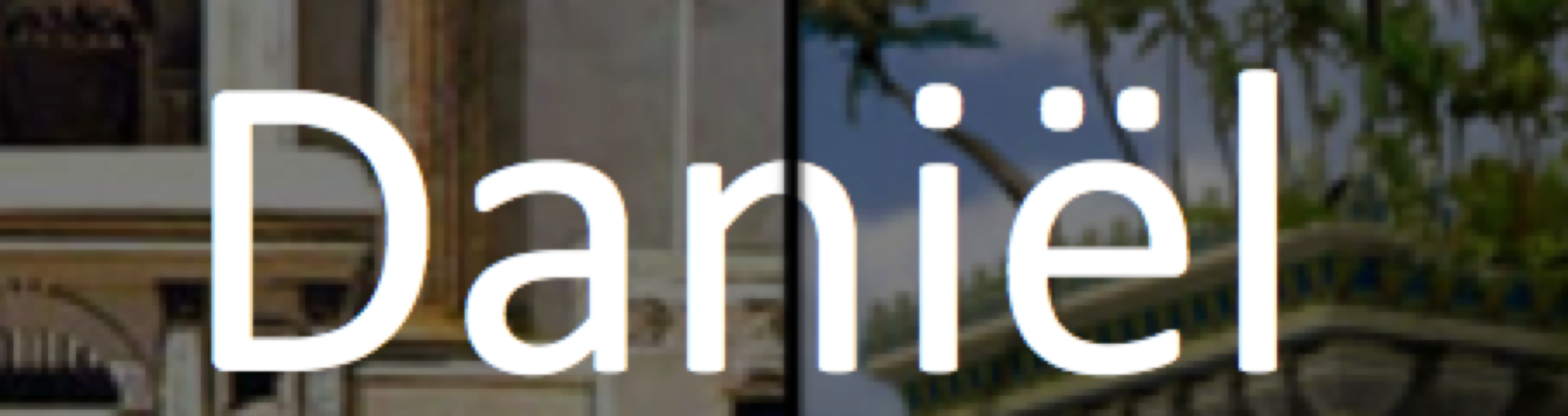 Daniël 2: 'Wie heeft de macht?'A. KERNGEDACHTEDe machtige en rijke koning Nebukadnessar heeft werkelijk alles wat zijn hartje begeert. Dan begint hij zich zorgen te maken alles kwijt te raken. En zijn dromen veranderen in een nachtmerrie met de boodschap dat hij niet bepaalt wie er werkelijk de macht heeft. B. IJSBREKERZoek een vaas of een pot waar je hand net in kan. Leg een tennisballetje (of een prop papier) op de bodem. Grijp die in een stevige vuist en haal je hand er weer uit! 
Welke boodschap haal je hier uit voor jezelf?
(Geen vaas? Probeer je het dan eens voor te stellen wat er gebeurt.) C. DE BIJBEL OPENLees Daniël 2 nog eens door.Zet wat Daniël allemaal onderneemt op een rij. Wat valt jou op aan de volgorde? 
Wat zegt dit over Daniël? Zou je dit zelf gedurfd hebben?Wat valt jou het meest op in dit gedeelte? Waarom?Welk beeld krijg je in dit hoofdstuk van het optreden van God? Is dat anders dan het beeld dat je eerder had?D. WAT BETEKENT DIT VOOR MIJN LEVEN?Wat denk je: is macht in onze samenleving ook een god? Als dat zo is, hoe moet je daar dan mee omgaan?Iets dichterbij: speelt macht ook een rol in onze gemeente? Zo ja, hoe ga je daar dan mee om? Zo niet, waar lopen wij als gemeente risico's?Nog dichterbij, persoonlijk: zijn er mensen die macht over je proberen uit te oefenen? Hoe reageer je daarop? Op welk punt ben je zelf voor (het uitoefenen van) macht gevoelig? Hoe komt dat? Wat vind je daarvan?E. HOE MAAK IK DE PRAKTISCHE VERTAALSLAG?Bespreek de lessen die je van Daniël leert.
Welke van deze wil je onthouden en vasthouden en waarom?F. NOG EEN TIP/OPMERKING OF VRAAG?Alleen met jullie hulp kan ik verder de diepte in. Graag hoor ik daarom terug wat dit onderwerp met jullie gedaan heeft en welke vragen en reacties het oproept. Dat kan op Facebook in de besloten preekgroep of gewoon rechtstreeks, via een appje (06 44 35 38 73) of een mail (w.dijksterhuis@gmail.com). En natuurlijk ook door mij te bellen of aan te spreken. Alvast hartelijk dank.G. AFSLUITINGInventariseer of er concrete punten naar voren zijn gekomen om samen (hardop) voor te bidden.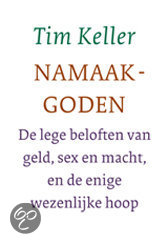 H. AANRADEREen goed boek over namaakgoden (als bijvoorbeeld macht) is dat van:Tim Keller, Namaakgoden. Franeker: Van Wijnen.© Wieb Dijksterhuis        							 Oktober 2014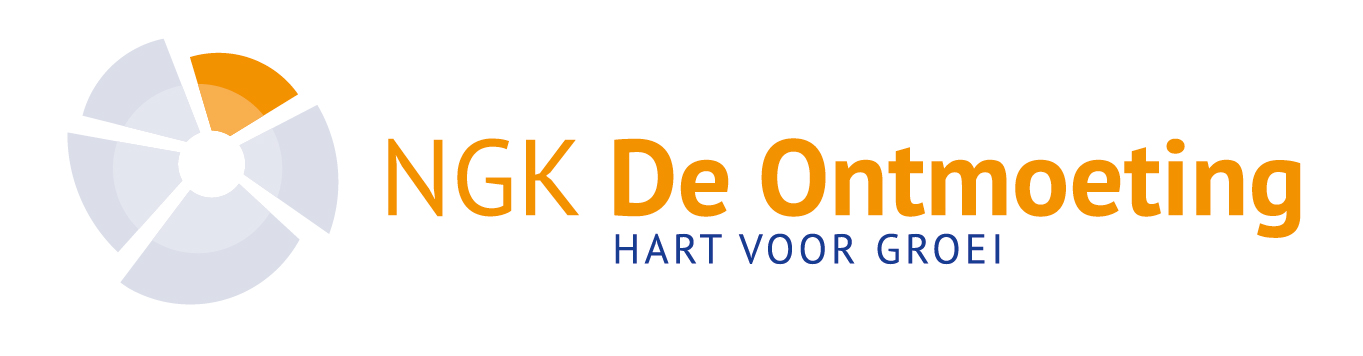 DatumHoofdstukThema12 oktober 2014Daniël 1Leven als een vreemdeling19 oktober 2014Daniël 2Onze grootste nachtmerrie23 november 2014Daniël 3Omgaan met imago’s14 december 2014Daniël 4Meepraten vanuit de marge4 januari 2015Daniël 5 Vluchten kan niet meer25 januari 2015Daniël 6In de arena